«Сказочное путешествие»УГАДАЙ СКАЗОЧНОГО ГЕРОЯСКАЗОЧНЫЕ ПРЕДМЕТЫКому из героев Андерсена принадлежат эти предметы?НАЖМИСКАЗКИ ПУШКИНА1. Откуда появились 33 богатыря в царстве князя Гвидона? НАЖМИ2. С помощью какого оптического прибора князь Гвидон рассматривал приближающиеся с острова корабли? НАЖМИ3. Кто подсказал королевичу Елисею, где искать невесту? НАЖМИ4. Какую птицу приобрёл царь Дадон , чтобы спасаться от врага? НАЖМИ5. Из ветки какого дерева князь Гвидон сделал себе лук? НАЖМИСВЯЗКА СЛОВС какой сказкой связан набор слов?А теперь приглашаем тебя на музыкальную МУЛЬТ ВИКТОРИНУ«ТЕРЕМОК»Найди всех героев сказки «Теремок»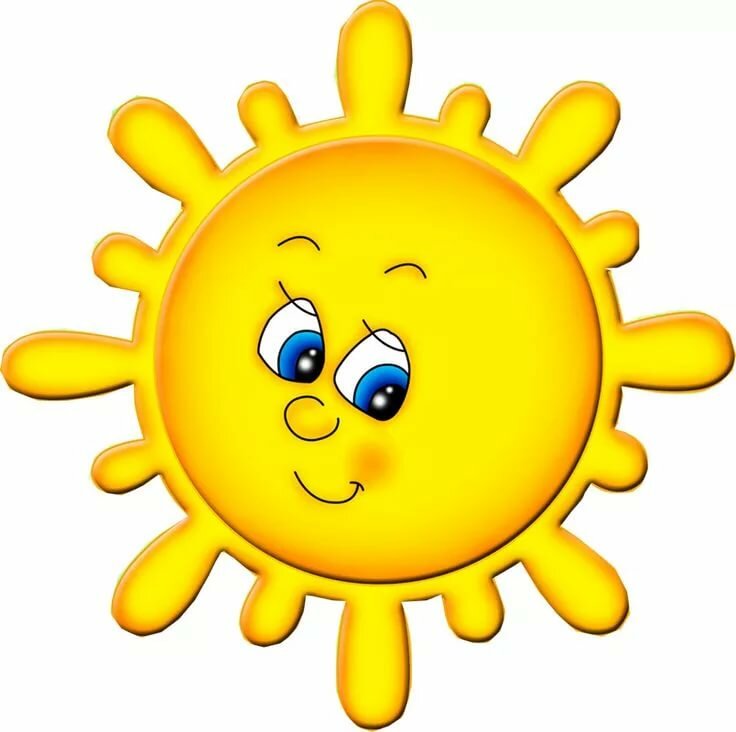 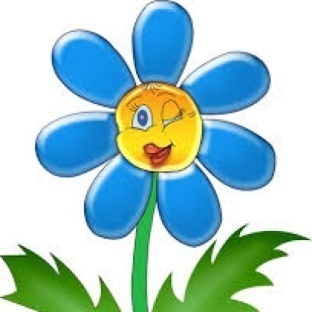 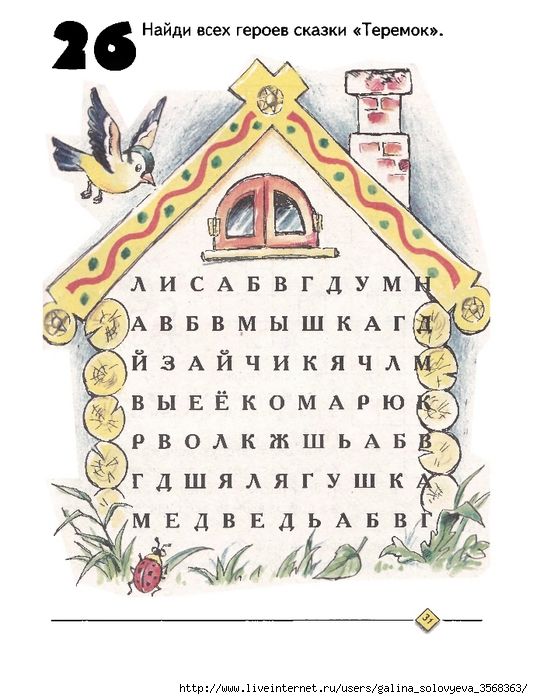 Молодец! Ты прошёл все испытания и помог нашим сказочным героям вернуть волшебство в сказки!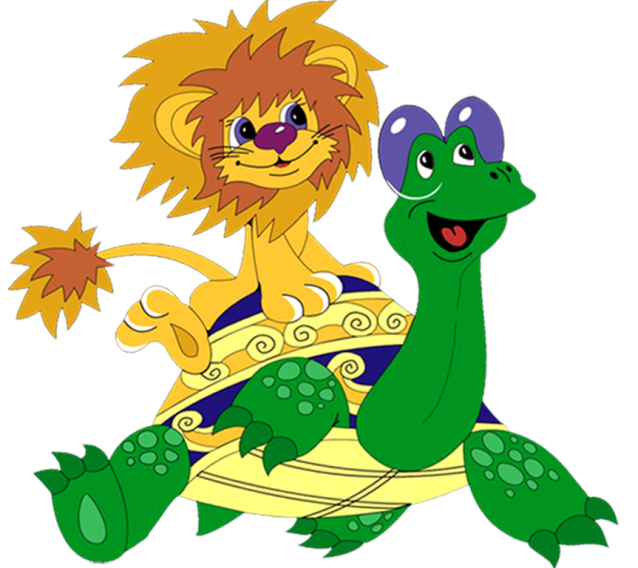 Дорогой друг!Из этого сказочного мира пропало волшебство – его похитила злая колдунья. Тебе необходимо победить её, чтобы вернуть волшебство в сказки! Но на пути к колдунье тебя ждут сотни препятствий. Поспеши на помощь сказочным героям!1. Этот сказочный геройС хвостиком, усатый,В шляпе у него перо,Сам весь полосатый,Ходит он на двух ногах,В ярко-красных сапогах.НАЖМИ2. Фруктово-огородная страна-В одной из книжек-сказок есть она,А в ней герой – мальчонка овощной,Он храбрый, справедливый, озорной. НАЖМИ3. Вот совсем нетрудный,Коротенький вопрос:Кто в чернилку сунулДеревянный нос? НАЖМИ4. Уверенный в себе, хоть неумейка,И от природы он большой зазнайка,А ну-ка, отгадать его сумей-ка,Известен всем под именем… НАЖМИ5. Красна девица грустна:Ей не нравится весна,Ей на солнце тяжко!Слёзы льёт бедняжка! НАЖМИhttps://ds04.infourok.ru/uploads/ex/04b1/00117d58-0e92c287/img22.jpg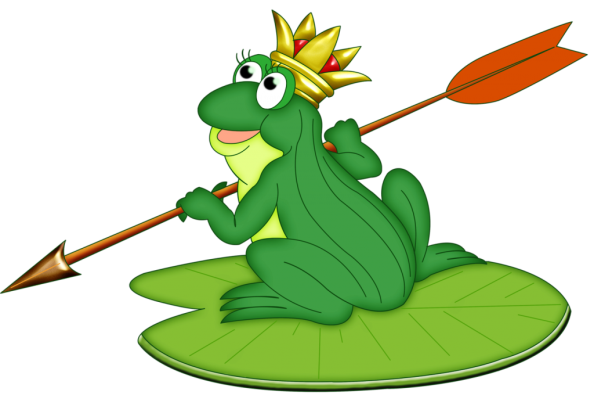 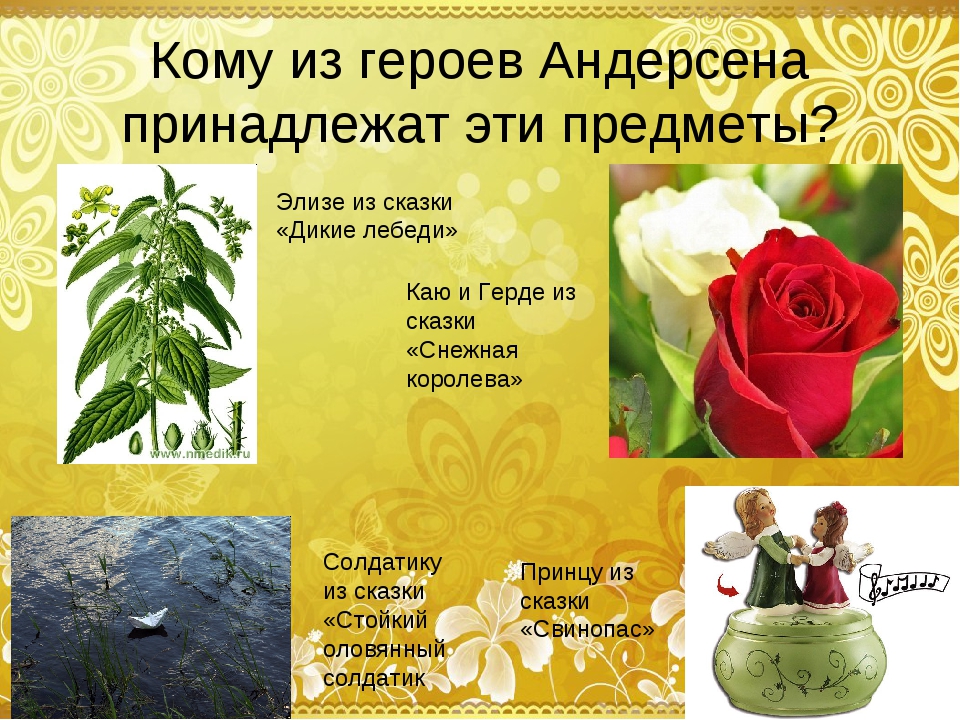 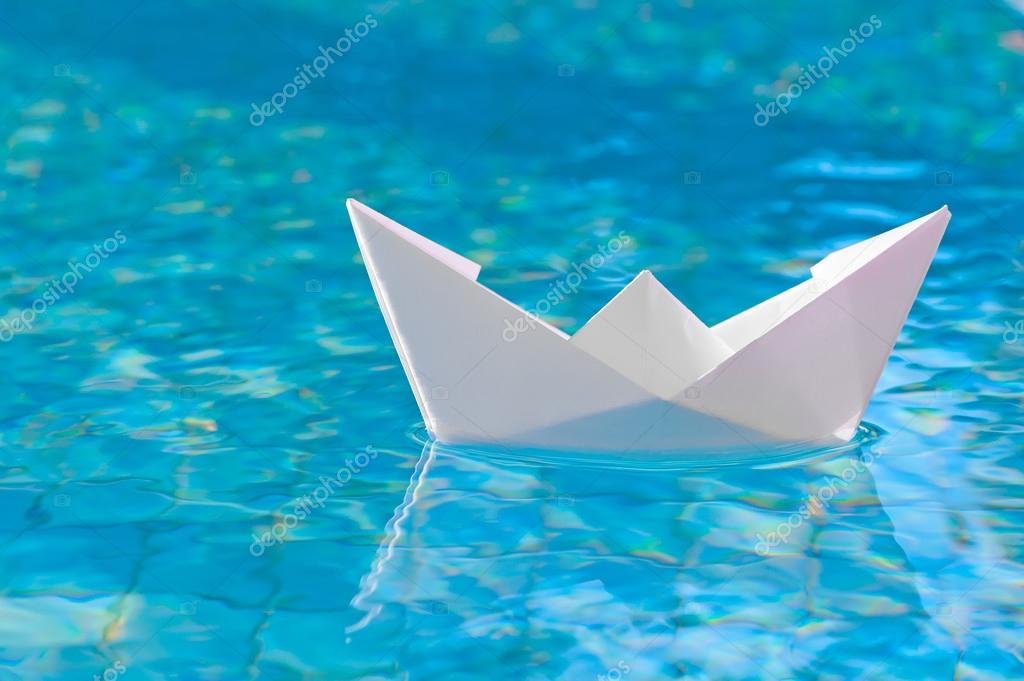 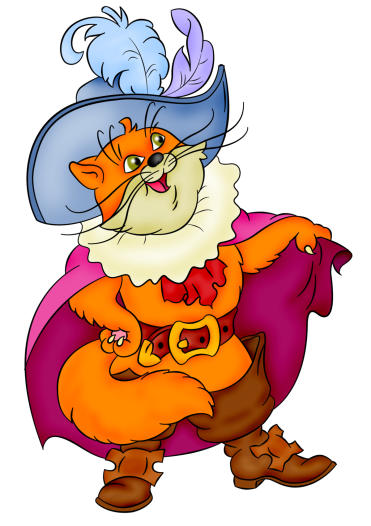 6. Что кричал Золотой петушок? НАЖМИ7. Из какого меха была на старухе душегрейка , когда она стала столбовою дворянкой («Сказка о рыбаке и рыбке»)? НАЖМИ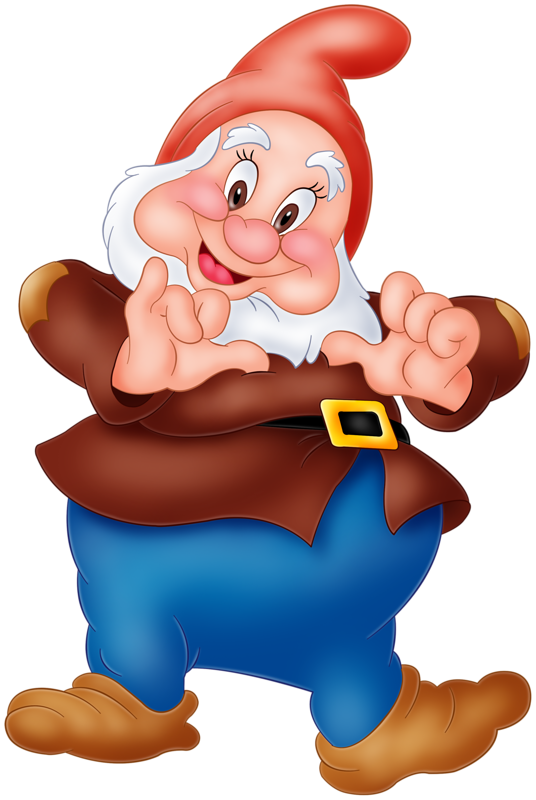 Путь-дорога, терем, прялка, олнышко, месяц, зеркальце, ветер, свадьба.Откуп, дурачина, изба,терем, царица, корыто.Базар, жадность, лошадь,Печка, оброк, море, верёвка,Расплата.НАЖМИБазар, жадность, лошадь,Печка, оброк, море, верёвка,Расплата.НАЖМИ